The Veldt Writing AssignmentYour task is to write an article based on the short story ‘The Veldt.’  Follow these steps:Step 1: Answer the 5 W questions about the story.Step 2: Write a one-two page article answering the 5 W’s. This should be in the style of a newspaper article.Step 3: Submit to turnitin by the end of class. Assessment:AspectNYM-MMMFMExceedingPointMEANING- ideas andinformation- use of detail- use of sources-Incorporates the 5 W’s in article• purpose is unclear;focus is not sustained   examples and detailsare irrelevant, toogeneral, or simplistic   information isincomplete; may beinaccurate Vey few of the 5 w’s are present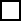     purpose clear; focus may waver    some relevant details and examples    some accurateinformation; may beincomplete or poorly integratedMost W’s are present      purpose is clear; consistent focus      logically developedwith relevant details and examples     accurate and completeinformation; wellintegratedAll w’s are evident, however, they are not always fully clear      tightly focused; well definedpurpose      vivid, relevant details and examples; may show originality      accurate andcomplete information;skillfully integratedAll 5 W’s are clearly included in article/10STYLE• clarity, variety,and impact oflanguage   language is repetitive and often unclear   simple, repetitivesentences     language is clear and varied     some variety in sentences     varied language; hassome impact; fits purpose     varied, complexsentences    precise languagechosen for effect   sentences are varied to create aparticular effect/5CONVENTIONS• spelling• punctuation• sentencestructure• grammar  Frequent, repeatederrors in basiclanguage   resembles a roughdraft; errors are notcorrected    some errors, but meaning is clear      some evidence of editing andproofreading     may have occasional errors     carefully edited and proofreadmay makeoccasional errorswhen taking risks    effectively edited and proofread/5                                                                                                                                                                                         /20                                                                                                                                                                                         /20                                                                                                                                                                                         /20                                                                                                                                                                                         /20                                                                                                                                                                                         /20                                                                                                                                                                                         /20